Variation to Enrolment Request FormFor students who have commenced studyInternational Student Program in Victorian Government SchoolsComplete this form to apply for a variation to enrolment and return it to the Department of Education (DE), International Education Division (IED).Department of Education International Education Division Level 28, 80 Collins Street Melbourne VIC 3001 AustraliaTel: +61 3 7022 1000Email: international@education.vic.gov.au Web: www.study.vic.gov.auThis form should be used to vary the enrolment of an international student enrolled in the Department of Education’s (DE) International Student Program (ISP) courses to change the duration of enrolment:after granting course credit, orafter a year level placement change, orto reflect compassionate or compelling circumstances, a temporary suspension of studies or as part of an intervention strategy to support students at risk of unsatisfactory course progressThis form must be signed by a parent/legal guardian or student 18 years and overAfter receiving a completed form and all supporting evidence requesting a variation to enrolment, and after payment of any necessary fees relating to tuition and OSHC, DE (IED) will advise the student, parent and school staff of its decision, in writing, within 14 daysPlease complete this form in English onlyPlease complete all sections of this formSCHOOL: Please send the completed form, along with any evidence, via email to: international.school. support@education.vic.gov.au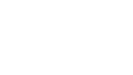 Section B - Reason for Variation (Host School to complete)Reason for variation (please tick)Vary duration of enrolment after accepting course credit granted by VCAA Vary duration of enrolment due to year level placement changeVary duration of enrolment due to intervention strategy for course progress (please attach documented intervention strategy)Vary duration of enrolment as a result of an approved temporary suspension of enrolment Vary duration of enrolment due to compassionate and compelling circumstancesOption 1 - ELC and mainstream study plan changes: Please provide the following information if you arerequesting changes to BOTH ELC and mainstream study planCurrent year level: ELC	Original ELC end date:	New ELC end date: Original mainstream start date:		New mainstream start date: Original expected year level on commencement	 New year level on commencement: Original course end date:		 New course end date:Option 2 - mainstream study plan changes only: Please provide the following information for changes ONLY to mainstream study planThese changes are for the year 20		Original year level:	New year level:Original course end date:	New course end date:Please turn over and complete page 2 of this form.CRICOS Provider Name and Code: Department of Education, 00861K	© State Government of Victoria 2023 Page. 1Section C - Parent Agreement (Parent/Legal guardian to complete and sign)By signing this document, you agree to the proposed changes and the following conditions (please tick to confirm):I understand that if applicable, I can apply for a refund separately. For more information, see: Refund Policy at https://www.study.vic.gov.au/Shared%20Documents/en/Refund-Request-Form.pdf.I understand that if a credit of tuition fees is applicable, the credit will automatically be applied to my child’s account and used against future tuition payable.If applicable, I agree to contact my child’s OSHC provider regarding any amendment to the period of cover required as a result of this change to the duration of my child’s enrolment. I am aware that this is a visa condition.I understand that, with the exception of the revised course end date, the terms and conditions of enrolment, including the rate of fees payable per semester, remain the same as those specified in the Written Agreement that I signed when I first enrolled my child in a Victorian government school.I agree to contact the Department of Home Affairs (DHA) to seek advice on any potential impact to my child’s student visa and understand I may need to obtain a new student visa for my child.Name:	Signature:	Date:CRICOS Provider Name and Code: Department of Education, 00861K© State Government of Victoria 2023Page. 2Section D - School Principal Checklist (Host school to complete)Please tick the following:The school has consulted with the parents in relation to this request.If applicable, an intervention strategy to support a student at risk of unsatisfactory course progress has been implemented and recorded in the student’s file. Evidence of the intervention strategy has been attached to this form.If applicable, evidence of compassionate or compelling circumstances has been included.CASES21 will be amended to reflect changes to enrolment.The school has considered how DE’s School Age Requirements and Age Exemptions Policy will impact the student’s enrolment